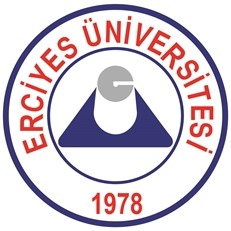 ERCİYES ÜNİVERSİTESİ KORUMA VE GÜVENLİK MÜDÜRLÜĞÜERCİYES ÜNİVERSİTESİ KORUMA VE GÜVENLİK MÜDÜRLÜĞÜERCİYES ÜNİVERSİTESİ KORUMA VE GÜVENLİK MÜDÜRLÜĞÜREVİZYON NOREVİZYON NOR.01R.01ERCİYES ÜNİVERSİTESİ KORUMA VE GÜVENLİK MÜDÜRLÜĞÜERCİYES ÜNİVERSİTESİ KORUMA VE GÜVENLİK MÜDÜRLÜĞÜERCİYES ÜNİVERSİTESİ KORUMA VE GÜVENLİK MÜDÜRLÜĞÜREVİZYON TARİHİREVİZYON TARİHİ02/10/202302/10/2023SÜREÇ FORMUSÜREÇ FORMUSÜREÇ FORMUSAYFA NOSAYFA NOSayfa 1 / 4 Ek-1Sayfa 1 / 4 Ek-1SÜREÇ BİLGİLERİSÜREÇ BİLGİLERİSÜREÇ BİLGİLERİSÜREÇ BİLGİLERİSÜREÇ BİLGİLERİSÜREÇ BİLGİLERİSÜREÇ BİLGİLERİSÜREÇ BİLGİLERİSÜREÇ BİLGİLERİSÜREÇ BİLGİLERİKODUKODUD-01D-01D-01D-01D-01D-01D-01D-01ADIADIKONTROLLÜ GİRİŞ SİSTEMLERİ KONTROLLÜ GİRİŞ SİSTEMLERİ KONTROLLÜ GİRİŞ SİSTEMLERİ KONTROLLÜ GİRİŞ SİSTEMLERİ KONTROLLÜ GİRİŞ SİSTEMLERİ KONTROLLÜ GİRİŞ SİSTEMLERİ KONTROLLÜ GİRİŞ SİSTEMLERİ KONTROLLÜ GİRİŞ SİSTEMLERİ TÜRÜTÜRÜ Yönetim Süreci Yönetim Süreci Yönetim Süreci Temel Süreç Temel Süreç Destek Süreç Destek Süreç Destek SüreçKATEGORİSİKATEGORİSİİNSAN KAYNAKLARI YÖNETİMİİNSAN KAYNAKLARI YÖNETİMİİNSAN KAYNAKLARI YÖNETİMİİNSAN KAYNAKLARI YÖNETİMİİNSAN KAYNAKLARI YÖNETİMİİNSAN KAYNAKLARI YÖNETİMİİNSAN KAYNAKLARI YÖNETİMİİNSAN KAYNAKLARI YÖNETİMİGRUBUGRUBUKONTROLLÜ GEÇİŞLERİN DEĞERLENDİRİLMESİ  KONTROLLÜ GEÇİŞLERİN DEĞERLENDİRİLMESİ  KONTROLLÜ GEÇİŞLERİN DEĞERLENDİRİLMESİ  KONTROLLÜ GEÇİŞLERİN DEĞERLENDİRİLMESİ  KONTROLLÜ GEÇİŞLERİN DEĞERLENDİRİLMESİ  KONTROLLÜ GEÇİŞLERİN DEĞERLENDİRİLMESİ  KONTROLLÜ GEÇİŞLERİN DEĞERLENDİRİLMESİ  KONTROLLÜ GEÇİŞLERİN DEĞERLENDİRİLMESİ   SÜRECİN ÖZET TANIMI SÜRECİN ÖZET TANIMI SÜRECİN ÖZET TANIMI SÜRECİN ÖZET TANIMI SÜRECİN ÖZET TANIMI SÜRECİN ÖZET TANIMI SÜRECİN ÖZET TANIMI SÜRECİN ÖZET TANIMI SÜRECİN ÖZET TANIMI SÜRECİN ÖZET TANIMISüreç, Üniversite kampüs alanına kontrollü geçişleri tanımlar. Bu süreçte Otomatik Geçiş Sistemleri, Kartlı Geçiş Sistemleri ve Ziyaretçi Girişi süreçleri bulunmaktadır. Üniversitemiz personel, öğrenci, mezun, tedarikçiler ve üst yönetimin uygun gördüğü araçların kampüs alanına kontrollü geçiş hizmetlerinin verilmesidir. Süreç, Üniversite kampüs alanına kontrollü geçişleri tanımlar. Bu süreçte Otomatik Geçiş Sistemleri, Kartlı Geçiş Sistemleri ve Ziyaretçi Girişi süreçleri bulunmaktadır. Üniversitemiz personel, öğrenci, mezun, tedarikçiler ve üst yönetimin uygun gördüğü araçların kampüs alanına kontrollü geçiş hizmetlerinin verilmesidir. Süreç, Üniversite kampüs alanına kontrollü geçişleri tanımlar. Bu süreçte Otomatik Geçiş Sistemleri, Kartlı Geçiş Sistemleri ve Ziyaretçi Girişi süreçleri bulunmaktadır. Üniversitemiz personel, öğrenci, mezun, tedarikçiler ve üst yönetimin uygun gördüğü araçların kampüs alanına kontrollü geçiş hizmetlerinin verilmesidir. Süreç, Üniversite kampüs alanına kontrollü geçişleri tanımlar. Bu süreçte Otomatik Geçiş Sistemleri, Kartlı Geçiş Sistemleri ve Ziyaretçi Girişi süreçleri bulunmaktadır. Üniversitemiz personel, öğrenci, mezun, tedarikçiler ve üst yönetimin uygun gördüğü araçların kampüs alanına kontrollü geçiş hizmetlerinin verilmesidir. Süreç, Üniversite kampüs alanına kontrollü geçişleri tanımlar. Bu süreçte Otomatik Geçiş Sistemleri, Kartlı Geçiş Sistemleri ve Ziyaretçi Girişi süreçleri bulunmaktadır. Üniversitemiz personel, öğrenci, mezun, tedarikçiler ve üst yönetimin uygun gördüğü araçların kampüs alanına kontrollü geçiş hizmetlerinin verilmesidir. Süreç, Üniversite kampüs alanına kontrollü geçişleri tanımlar. Bu süreçte Otomatik Geçiş Sistemleri, Kartlı Geçiş Sistemleri ve Ziyaretçi Girişi süreçleri bulunmaktadır. Üniversitemiz personel, öğrenci, mezun, tedarikçiler ve üst yönetimin uygun gördüğü araçların kampüs alanına kontrollü geçiş hizmetlerinin verilmesidir. Süreç, Üniversite kampüs alanına kontrollü geçişleri tanımlar. Bu süreçte Otomatik Geçiş Sistemleri, Kartlı Geçiş Sistemleri ve Ziyaretçi Girişi süreçleri bulunmaktadır. Üniversitemiz personel, öğrenci, mezun, tedarikçiler ve üst yönetimin uygun gördüğü araçların kampüs alanına kontrollü geçiş hizmetlerinin verilmesidir. Süreç, Üniversite kampüs alanına kontrollü geçişleri tanımlar. Bu süreçte Otomatik Geçiş Sistemleri, Kartlı Geçiş Sistemleri ve Ziyaretçi Girişi süreçleri bulunmaktadır. Üniversitemiz personel, öğrenci, mezun, tedarikçiler ve üst yönetimin uygun gördüğü araçların kampüs alanına kontrollü geçiş hizmetlerinin verilmesidir. Süreç, Üniversite kampüs alanına kontrollü geçişleri tanımlar. Bu süreçte Otomatik Geçiş Sistemleri, Kartlı Geçiş Sistemleri ve Ziyaretçi Girişi süreçleri bulunmaktadır. Üniversitemiz personel, öğrenci, mezun, tedarikçiler ve üst yönetimin uygun gördüğü araçların kampüs alanına kontrollü geçiş hizmetlerinin verilmesidir. Süreç, Üniversite kampüs alanına kontrollü geçişleri tanımlar. Bu süreçte Otomatik Geçiş Sistemleri, Kartlı Geçiş Sistemleri ve Ziyaretçi Girişi süreçleri bulunmaktadır. Üniversitemiz personel, öğrenci, mezun, tedarikçiler ve üst yönetimin uygun gördüğü araçların kampüs alanına kontrollü geçiş hizmetlerinin verilmesidir.  SÜREÇ KATILIMCILARI SÜREÇ KATILIMCILARI SÜREÇ KATILIMCILARI SÜREÇ KATILIMCILARI SÜREÇ KATILIMCILARI SÜREÇ KATILIMCILARI SÜREÇ KATILIMCILARI SÜREÇ KATILIMCILARI SÜREÇ KATILIMCILARI SÜREÇ KATILIMCILARISÜREÇ SAHİBİSÜREÇ SAHİBİSÜREÇ SAHİBİSÜREÇ SAHİBİRektör Yardımcısı, Genel Sekreter, Genel Sekreter YardımcısıRektör Yardımcısı, Genel Sekreter, Genel Sekreter YardımcısıRektör Yardımcısı, Genel Sekreter, Genel Sekreter YardımcısıRektör Yardımcısı, Genel Sekreter, Genel Sekreter YardımcısıRektör Yardımcısı, Genel Sekreter, Genel Sekreter YardımcısıRektör Yardımcısı, Genel Sekreter, Genel Sekreter YardımcısıSÜREÇ SORUMLULARISÜREÇ SORUMLULARISÜREÇ SORUMLULARISÜREÇ SORUMLULARIGenel Sekreter, Genel Sekreter Yard. Koruma ve Güvenlik Amiri, Bilgi İşlem Daire Başk., Yapı ve Teknik İşler Daire Başk. Giriş Noktası PersoneliGenel Sekreter, Genel Sekreter Yard. Koruma ve Güvenlik Amiri, Bilgi İşlem Daire Başk., Yapı ve Teknik İşler Daire Başk. Giriş Noktası PersoneliGenel Sekreter, Genel Sekreter Yard. Koruma ve Güvenlik Amiri, Bilgi İşlem Daire Başk., Yapı ve Teknik İşler Daire Başk. Giriş Noktası PersoneliGenel Sekreter, Genel Sekreter Yard. Koruma ve Güvenlik Amiri, Bilgi İşlem Daire Başk., Yapı ve Teknik İşler Daire Başk. Giriş Noktası PersoneliGenel Sekreter, Genel Sekreter Yard. Koruma ve Güvenlik Amiri, Bilgi İşlem Daire Başk., Yapı ve Teknik İşler Daire Başk. Giriş Noktası PersoneliGenel Sekreter, Genel Sekreter Yard. Koruma ve Güvenlik Amiri, Bilgi İşlem Daire Başk., Yapı ve Teknik İşler Daire Başk. Giriş Noktası PersoneliPAYDAŞLARPAYDAŞLARPAYDAŞLARPAYDAŞLARÖğrenci, Akademik Personel, İdari Personel,  Mezunİç ve Dış PaydaşlarÖğrenci, Akademik Personel, İdari Personel,  Mezunİç ve Dış PaydaşlarÖğrenci, Akademik Personel, İdari Personel,  Mezunİç ve Dış PaydaşlarÖğrenci, Akademik Personel, İdari Personel,  Mezunİç ve Dış PaydaşlarÖğrenci, Akademik Personel, İdari Personel,  Mezunİç ve Dış PaydaşlarÖğrenci, Akademik Personel, İdari Personel,  Mezunİç ve Dış Paydaşlar SÜREÇ UNSURLARI SÜREÇ UNSURLARI SÜREÇ UNSURLARI SÜREÇ UNSURLARI SÜREÇ UNSURLARI SÜREÇ UNSURLARI SÜREÇ UNSURLARI SÜREÇ UNSURLARI SÜREÇ UNSURLARI SÜREÇ UNSURLARIGİRDİLERGİRDİLERGİRDİLERGİRDİLERGeçiş Sistemleri, Öğrenci Bilgi Sistemi, Peyosis, Kamera Kayıtları, Persolus ve Utarit SistemleriGeçiş Sistemleri, Öğrenci Bilgi Sistemi, Peyosis, Kamera Kayıtları, Persolus ve Utarit SistemleriGeçiş Sistemleri, Öğrenci Bilgi Sistemi, Peyosis, Kamera Kayıtları, Persolus ve Utarit SistemleriGeçiş Sistemleri, Öğrenci Bilgi Sistemi, Peyosis, Kamera Kayıtları, Persolus ve Utarit SistemleriGeçiş Sistemleri, Öğrenci Bilgi Sistemi, Peyosis, Kamera Kayıtları, Persolus ve Utarit SistemleriGeçiş Sistemleri, Öğrenci Bilgi Sistemi, Peyosis, Kamera Kayıtları, Persolus ve Utarit SistemleriKAYNAKLARKAYNAKLARKAYNAKLARKAYNAKLARERÜ E-Kampüs YönergesiERÜ Güvenlik Hizmetlerinin Yürütülmesine Dair YönergeERÜ Trafik YönergesiNöbet TalimatıKamera SistemleriERÜ E-Kampüs YönergesiERÜ Güvenlik Hizmetlerinin Yürütülmesine Dair YönergeERÜ Trafik YönergesiNöbet TalimatıKamera SistemleriERÜ E-Kampüs YönergesiERÜ Güvenlik Hizmetlerinin Yürütülmesine Dair YönergeERÜ Trafik YönergesiNöbet TalimatıKamera SistemleriERÜ E-Kampüs YönergesiERÜ Güvenlik Hizmetlerinin Yürütülmesine Dair YönergeERÜ Trafik YönergesiNöbet TalimatıKamera SistemleriERÜ E-Kampüs YönergesiERÜ Güvenlik Hizmetlerinin Yürütülmesine Dair YönergeERÜ Trafik YönergesiNöbet TalimatıKamera SistemleriERÜ E-Kampüs YönergesiERÜ Güvenlik Hizmetlerinin Yürütülmesine Dair YönergeERÜ Trafik YönergesiNöbet TalimatıKamera SistemleriÇIKTILARÇIKTILARÇIKTILARÇIKTILARZiyaretçi KayıtlarıZiyaretçi KayıtlarıZiyaretçi KayıtlarıZiyaretçi KayıtlarıZiyaretçi KayıtlarıZiyaretçi KayıtlarıETKİLENDİĞİ SÜREÇLERETKİLENDİĞİ SÜREÇLERETKİLENDİĞİ SÜREÇLERETKİLENDİĞİ SÜREÇLERTüm süreçlerTüm süreçlerTüm süreçlerTüm süreçlerTüm süreçlerTüm süreçlerETKİLEDİĞİ SÜREÇLERETKİLEDİĞİ SÜREÇLERETKİLEDİĞİ SÜREÇLERETKİLEDİĞİ SÜREÇLERİş takip süreci, memnuniyet süreciİş takip süreci, memnuniyet süreciİş takip süreci, memnuniyet süreciİş takip süreci, memnuniyet süreciİş takip süreci, memnuniyet süreciİş takip süreci, memnuniyet süreciNOSÜREÇ FAALİYETİNİN TANIMI : KAMPÜS ALANININ MOBESE KAMERALARI İLE İZLENMESİ, KAYIT ALTINA ALINMASISÜREÇ FAALİYETİNİN TANIMI : KAMPÜS ALANININ MOBESE KAMERALARI İLE İZLENMESİ, KAYIT ALTINA ALINMASISÜREÇ FAALİYETİNİN TANIMI : KAMPÜS ALANININ MOBESE KAMERALARI İLE İZLENMESİ, KAYIT ALTINA ALINMASISÜREÇ FAALİYETİNİN TANIMI : KAMPÜS ALANININ MOBESE KAMERALARI İLE İZLENMESİ, KAYIT ALTINA ALINMASISÜREÇ FAALİYETİNİN TANIMI : KAMPÜS ALANININ MOBESE KAMERALARI İLE İZLENMESİ, KAYIT ALTINA ALINMASISÜREÇ KATILIMCILARISÜREÇ KATILIMCILARISÜREÇ KATILIMCILARISÜREÇ KATILIMCILARIF1Giriş noktasına gelen araçların OGS etiketlerinin kontrolü  Giriş noktasına gelen araçların OGS etiketlerinin kontrolü  Giriş noktasına gelen araçların OGS etiketlerinin kontrolü  Giriş noktasına gelen araçların OGS etiketlerinin kontrolü  Giriş noktasına gelen araçların OGS etiketlerinin kontrolü  Özel Güvenlik GörevlisiZiyaretçi ve İş TakipçilerÖzel Güvenlik GörevlisiZiyaretçi ve İş TakipçilerÖzel Güvenlik GörevlisiZiyaretçi ve İş TakipçilerÖzel Güvenlik GörevlisiZiyaretçi ve İş TakipçilerF2Giriş kartı olamayan ve giriş gerekçesine göre kampüse alınmasında bir sorun olmayan araçların ziyaretçi kaydının Persolus sisteminde kaydını oluşturularak kampüs alanına kayıtlı bir şekilde geçişinin sağlanmasıGiriş kartı olamayan ve giriş gerekçesine göre kampüse alınmasında bir sorun olmayan araçların ziyaretçi kaydının Persolus sisteminde kaydını oluşturularak kampüs alanına kayıtlı bir şekilde geçişinin sağlanmasıGiriş kartı olamayan ve giriş gerekçesine göre kampüse alınmasında bir sorun olmayan araçların ziyaretçi kaydının Persolus sisteminde kaydını oluşturularak kampüs alanına kayıtlı bir şekilde geçişinin sağlanmasıGiriş kartı olamayan ve giriş gerekçesine göre kampüse alınmasında bir sorun olmayan araçların ziyaretçi kaydının Persolus sisteminde kaydını oluşturularak kampüs alanına kayıtlı bir şekilde geçişinin sağlanmasıGiriş kartı olamayan ve giriş gerekçesine göre kampüse alınmasında bir sorun olmayan araçların ziyaretçi kaydının Persolus sisteminde kaydını oluşturularak kampüs alanına kayıtlı bir şekilde geçişinin sağlanmasıÖzel Güvenlik GörevlisiÖzel Güvenlik GörevlisiÖzel Güvenlik GörevlisiÖzel Güvenlik GörevlisiF3F4SÜREÇ KONTROL NOKTALARISÜREÇ KONTROL NOKTALARISÜREÇ KONTROL NOKTALARISÜREÇ KONTROL NOKTALARISÜREÇ KONTROL NOKTALARISÜREÇ KONTROL NOKTALARINOKONTROL NOKTASIKONTROL FAALİYETİNİN TANIMIKONTROL FAALİYETİNİN TANIMIKONTROL FAALİYETİNİN TANIMIKONTROL FAALİYETİNİN TANIMIK1GirdiGiriş noktasına gelen araçların OGS etiketlerinin kontrolü  Giriş noktasına gelen araçların OGS etiketlerinin kontrolü  Giriş noktasına gelen araçların OGS etiketlerinin kontrolü  Giriş noktasına gelen araçların OGS etiketlerinin kontrolü  K2ÇıktıKontrollü geçişin sağlanmasıKontrollü geçişin sağlanmasıKontrollü geçişin sağlanmasıKontrollü geçişin sağlanmasıK3GirdiGiriş kartı olamayan ve giriş gerekçesine göre kampüse alınmasında bir sorun olmayan araçların ziyaretçi kaydının Persolus sisteminde kaydını oluşturularak kampüs alanına kayıtlı bir şekilde geçişinin sağlanmasıGiriş kartı olamayan ve giriş gerekçesine göre kampüse alınmasında bir sorun olmayan araçların ziyaretçi kaydının Persolus sisteminde kaydını oluşturularak kampüs alanına kayıtlı bir şekilde geçişinin sağlanmasıGiriş kartı olamayan ve giriş gerekçesine göre kampüse alınmasında bir sorun olmayan araçların ziyaretçi kaydının Persolus sisteminde kaydını oluşturularak kampüs alanına kayıtlı bir şekilde geçişinin sağlanmasıGiriş kartı olamayan ve giriş gerekçesine göre kampüse alınmasında bir sorun olmayan araçların ziyaretçi kaydının Persolus sisteminde kaydını oluşturularak kampüs alanına kayıtlı bir şekilde geçişinin sağlanmasıK3ÇıktıZiyaretçilerin işini bitirip kampüsten ayrılmasıZiyaretçilerin işini bitirip kampüsten ayrılmasıZiyaretçilerin işini bitirip kampüsten ayrılmasıZiyaretçilerin işini bitirip kampüsten ayrılmasıSÜREÇ HEDEFİPERFORMANS/İZLEME  GÖSTERGESİYÖNÜGÖSTEGE BİRİMİİZLEME PERİYODURAPORLAMA SORUMLUSUKampüs içine araçlı girişlerde tam kontrolün sağlanması İç paydaşlar/ Dış Paydaşlar memnuniyet düzeyi↑Sistem KayıtlarıGünlükKoruma ve Güvenlik Amiri